	                                            ПРОЄКТМІНІСТЕРСТВО ОСВІТИ І НАУКИ УКРАЇНИНАКАЗ«__» _____________20__р.             м.Київ                                 №__________Про затвердження Порядку надання логопедичних послуг в системі освіти На виконання абзацу четвертого пункту 2 статті 20 Закону України «Про освіту» (2145-VIII) та з метою організації та забезпечення закладами освіти надання особам з особливими освітніми потребами психолого-педагогічних та корекційно-розвиткових послуг НАКАЗУЮ:1. Затвердити Порядок надання логопедичних послуг в системі освіти, що додається. 2. Визнати таким, що втратив чинність, наказ Міністерства освіти і науки України від 13 березня 1993 р. № 135 «Про затвердження Положення про логопедичні пункти системи освіти», зареєстрований в Міністерстві юстиції України 31 травня 1993 р. за №59. 3. Департаменту забезпечення документообігу, контролю та інформаційних технологій (Єрко І.) в установленому порядку зробити відмітку у справах архіву.4. Директорату дошкільної, шкільної, позашкільної та інклюзивної освіти      (Божинський В.) забезпечити державну реєстрацію цього наказу в установленому законодавством порядку та його розміщення на офіційному веб-сайті Міністерства освіти і науки України.4. Контроль за виконанням цього наказу покласти на заступника міністра Рогову В.Міністр 							                   Сергій ШКАРЛЕТПорядок надання логопедичних послуг в системі освіти І. Загальні положення1. Цей Порядок визначає засади надання логопедичних послуг в системі освіти, у тому числі діяльності логопедичних пунктів системи освіти, діяльності, які надають логопедичні послуги (допомогу), у закладах дошкільної та загальної середньої освіти (далі – вчителі-логопеди). Дія цього Порядку не поширюється на вчителів-логопедів спеціальних закладів освіти та інклюзивно-ресурсних центрів, закладів дошкільної освіти (ясел) для дітей віком від одного до трьох років. 2. Для цілей цього Порядку наведені терміни вживаються у такому значенні:логопедичні послуги (допомога) – корекційно-розвиткові послуги (допомога), спрямовані на виявлення (діагностування) та корекцію порушень мовлення;логопедичний пункт – структурний підрозділ органу управління освітою чи установа, що забезпечує виявлення порушень мовлення та надання логопедичних послуг (допомоги) дітям дошкільного віку та здобувачам початкової освіти, які здобувають освіту на території його (її) обслуговування;територія обслуговування – заклади освіти, визначені і закріплені засновником або уповноваженими ними органами за логопедичним пунктом для забезпечення логопедичних послуг (допомоги) дітям дошкільного віку та здобувачів початкової освіти;кабінет логопедичного пункту – приміщення логопедичного пункту, оснащене обладнанням для надання логопедичних послуг та розміщене за рішенням засновника у приміщеннях закладів чи установ освіти. Інші терміни вживаються у значеннях, наведених у Законах України «Про освіту», «Про дошкільну освіту», «Про повну загальну середню освіту». 3. Вчителями-логопедами можуть бути особи, які мають вищу освіту за спеціальністю 01601 Спеціальна освіта (логопедія) галузі знань 01 Освіта/Педагогіка, 6.010105 корекційна освіта (логопедія) галузь знань 0101 Педагогічна освіта, а також за спеціальністю «Дефектологія».ІІ. Створення, функціонування та надання логопедичних послуг логопедичними пунктами системи освіти 1. Рішення про створення логопедичного пункту як окремої юридичної особи приймається відповідним органом місцевого самоврядування (далі – засновник). Рішення про утворення логопедичного пункту як структурного підрозділу органу управління освітою приймає голова відповідної місцевої ради (громади) або місцевої державної адміністрації (далі – уповноважений орган).  2. Кабінети логопедичного пункту розміщуються у закладах дошкільної освіти (крім закладів дошкільної освіти (ясел) для дітей віком від одного до трьох років), закладах освіти, що забезпечують здобуття початкової освіти, чи інклюзивно-ресурсному центрі за рішенням засновника або уповноваженого органу. 3. Логопедичний пункт, у випадку його створення як структурного підрозділу органу управління освітою, діє відповідно до положення про нього, затвердженого керівником уповноваженого органу. Логопедичний пункт, у випадку його створення як установи, діє на підставі положення про нього, затвердженого засновником в установленому законодавством порядку. 4. Засновник або уповноважений орган закріплює за логопедичним пунктом територію обслуговування, що складається із:закладів дошкільної освіти, що мають загалом не менше ніж 20 груп (без врахування груп для дітей до трьох років, груп компенсуючого типу, інклюзивних та спеціальних груп); закладів загальної середньої освіти, що розташовані у міських населених пунктах та мають загалом не менше ніж 20 початкових класів; не менше ніж із 4 закладів дошкільної та загальної середньої освіти в сільській місцевості, незалежно від кількості дітей.Відповідно до потреби засновник або уповноважений орган приймає рішення про:розміщення кабінетів логопедичних пунктів;кількості посад вчителів-логопедів логопедичного пункту, які мають надавати логопедичні послуги.  5. Педагогічне навантаження вчителя-логопеда логопедичного пункту складає 18 годин на тиждень для безпосереднього надання логопедичних послуг (допомоги). Підготовка до занять, консультування батьків та педагогічних працівників, заповнення документації проводяться понад зазначене педагогічне навантаження.6. Основними завданнями логопедичних пунктів є:первинна діагностика порушень усного мовлення у дітей дошкільного віку, усного та писемного мовлення у здобувачів початкової освіти;надання логопедичних послуг (допомоги), спрямованих на корекцію порушень усного мовлення у дітей дошкільного віку, усного мовлення та легких порушень писемного мовлення у здобувачів початкової освіти;надання консультацій батькам та педагогічним працівникам щодо   питань запобігання порушень мовлення, організації освітнього процесу;консультативна допомога та інформування батьків та педагогічних працівників щодо порушень мовлення у дітей, їх особливостей та проявів.7. Логопедичні пункти надають логопедичні послуги (допомогу) дітям від 3 років, які не почали здобуття освіти в закладах дошкільної освіти, здобувачам дошкільної та початкової освіти, крім здобувачів освіти, що:отримують додаткові корекційно-розвиткові послуги (допомогу) за рахунок субвенції з державного бюджету місцевим бюджетам на надання державної підтримки особам з особливими освітніми потребами;здобувають освіту в спеціальних класах для дітей з тяжкими   порушеннями  мовлення; здобувають освіту у спеціальних та інклюзивних класах закладів освіти, де введені посади вчителя-логопеда (відповідно до наказу МОН від 06.12.2010  № 1205, зареєстрованому в Міністерстві юстиції України 22.12.2010                   № 1308/1860);здобувають освіту в закладах дошкільної освіти, у яких уведені посади вчителів-логопедів (відповідно до наказу МОН від 04.11.2010 № 1055, зареєстрованому в Міністерстві юстиції України 23.11.2010 р. за № 1157/18452);здобувають освіту у закладах дошкільної освіти (яслах) для дітей віком від одного до трьох років, закладах дошкільної освіти (яслах-садках) компенсуючого типу, будинках дитини, закладах дошкільної освіти (дитячих будинках) інтернатного типу, спеціальних школах, навчально-реабілітаційних центрах; отримують корекційно-розвиткові послуги (допомогу) в інклюзивно-ресурсних центрах.8. Інформація про дітей, які отримують логопедичні послуги (допомогу) у логопедичному пункті, вноситься до журналу надання логопедичних послуг (допомоги) логопедичного пункту, у т.ч. в електронному вигляді. Раз на півріччя керівник логопедичного пункту подає керівнику органу управлінню освіти звіт щодо кількості дітей та періоду отримання ними логопедичних послуг (допомоги).  На одну ставку вчитель-логопед може надавати логопедичні послуги до 30 дітям з порушеннями мовлення.  За потреби у логопедичному пункті можуть вводитися додаткові ставки вчителів-логопедів. 9. Логопедичний пункт надає логопедичні послуги (допомогу):у кабінетах логопедичних пунктів, розміщених в інклюзивно-ресурсних  центрах, дітям з порушеннями усного мовлення віком від 3 років, які не почали здобуття освіти в закладах дошкільної освіти;у кабінетах логопедичних пунктів, розміщених в закладах дошкільної освіти, дітям з порушеннями усного мовлення, які здобувають дошкільну освіту в закладах дошкільної освіти, закріплених за логопедичним пунктом;у кабінетах логопедичних пунктів, розміщених в закладах загальної середньої освіти, дітям з порушеннями усного та легкими порушеннями писемного мовлення, що навчаються у початкових класах закладів загальної середньої освіти або опорних школах та їх філіях, закріплених за логопедичним пунктом.10. Обстеження дітей, які здобувають дошкільну або початкову загальну середню освіту, з метою виявлення порушень мовлення вчителями-логопедами логопедичного пункту, здійснюється, як правило, на початку навчального року в закладах освіти, де такі діти здобувають освіту, або у кабінетах логопедичних пунктів за графіком, затвердженим до початку навчального року керівником органу управління освітою. Обстеження дітей проводиться за письмовою згодою одного з батьків (інших законних представників) дитини. Згода може бути подана закладу освіти, в якому проводиться обстеження, батьками (іншими законними представниками) дитини у будь-якій зручній формі, у тому числі дистанційно або під час зарахування дитини до відповідного закладу освіти.Обстеження дітей, які не здобувають дошкільну або початкову освіту у закріплених за логопедичним пунктом закладах освіти, але проживають на території його обслуговування, здійснюється у кабінеті логопедичного пункту за письмовою заявою батьків (інших законних представників) дитини у їх присутності. 11. У випадку виявлення порушень мовлення, заклад освіти в індивідуальному порядку повідомляє батьків (інших законних представників) дитини про виявлені порушення та можливості щодо надання логопедичних послуг (допомоги). 12. У випадку виявлення у дітей порушень усного мовлення чи легких порушень писемного мовлення, які можуть бути виправлені на логопедичному пункті, за письмовою заявою батьків (інших законних представників) інформація про дітей вноситься до журналу надання логопедичних послуг (допомоги) логопедичного пункту або до черги надання логопедичних послуг у логопедичному пункті та фіксується у звітах, що подаються раз на півріччя керівнику органу управлінню освіти.13. У випадку виявлення порушень мовлення, які потребують довготривалої допомоги (послуг) або спеціально організованого навчання,  підозри на інші порушення розвитку, вчитель-логопед рекомендує батькам (іншим законним представникам) дитини звернутися до інклюзивно-ресурсного центру з метою проведення комплексної психолого-педагогічної оцінки розвитку дитини. 14. Внесення інформації про дітей до журналу надання логопедичних послуг (допомоги) логопедичного пункту для надання логопедичних послуг (допомоги) здійснюється протягом усього навчального року на місця, що звільняються, у порядку надходження заяв про надання послуг.Черговість надання послуг та її порядок визначається за рішенням засновника або уповноваженого виконавчого органу із застосуванням електронних форм взаємодії чи електронних модулів та в інший доступний для населення спосіб із застосуванням принципів рівності та доступності. Внесення до журналу надання логопедичних послуг (допомоги) логопедичного пункту  інформації про дитину, яка потребує логопедичної допомоги, поза чергою чи надання переваги за будь-якими ознаками – забороняється.Відомості про дітей, яким надаються логопедичні послуги (допомога), вчитель-логопед вносить до індивідуальної мовленнєвої картки дитини.15. У випадку систематичного (протягом місяця) не відвідування занять без поважної причини надання логопедичних послуг (допомоги) у логопедичних пунктах може бути припинено. 16. Результати логопедичних послг (допомоги), рекомендації щодо подальшої роботи фіксуються в індивідуальній мовленнєвій картці дитини та доводяться до відома батьків (інших законних представників) дитини у індивідуальному порядку.17. Логопедичні послуги (допомога) в логопедичному пункті можуть надаватися одній дитині не більше ніж один навчальний рік. Діти з порученнями усного мовлення, які отримували логопедичні послуги (допомогу) в логопедичному пункті в дошкільному віці або у першому чи другому класі, при виявленні легких порушень писемного мовлення можуть отримувати логопедичні послуги (допомогу) у логопедичному пункті повторно протягом одного навчального року. За відсутності позитивної динаміки у досягненні результату, вчитель-логопед рекомендує батькам (іншим законним представникам) дитини звернутися до інклюзивно-ресурсного центру з метою проведення комплексної психолого-педагогічної оцінки розвитку дитини. 18. Керівництво діяльністю логопедичного пункту здійснює керівник структурного підрозділу чи уповноважений на це вчитель-логопед логопедичного пункту (у випадку створення логопедичного пункту як структурного підрозділу органу управління освіти) чи завідувач логопедичного пункту (у випадку створення як окремої юридичної особи) (далі – керівник логопедичного пункту).  19. Керівник логопедичного пункту здійснює:організацію діяльності логопедичного пункту;взаємодію із закладами освіти, які закріплені за логопедичним пунктом та у яких розташовані кабінети логопедичного пункту;контроль надання послуг (допомоги) та їх якість;складання та подання раз на півріччя керівнику органу управління освіти або засновнику звіту щодо кількості дітей та періоду отримання ними логопедичних послуг (допомоги);внесення інформації щодо дітей, які потребують логопедичних послуг (допомоги), до черги надання логопедичних послуг (допомоги) в електронних формах взаємодії чи електронних модулях або в інший доступний для населення спосіб;контроль внесення інформації щодо дітей, які отримують логопедичні послуги (допомогу) до журналу обліку логопедичних послуг;організацію заходів з консультування та інформування батьків та педагогічних працівників щодо порушень мовлення в дітей;взаємодію з інклюзивно-ресурсними центрами та обласним ресурсним центром підтримки інклюзивної освіти;складання  звітів щодо роботи логопедичного пункту, зокрема обліку наданих логопедичних послуг тощо.Керівник логопедичного пункту несе відповідальність за своєчасне припинення надання логопедичних послуг (допомоги) дітям, які отримують логопедичні послуги (допомогу).Вчителі-логопеди логопедичних пунктів:здійснюють діагностику дітей з метою виявлення порушень мовлення;надають логопедичні послуги (допомогу) дітям дошкільного віку та здобувачам початкової освіти; вносять інформацію щодо дітей до журналу надання логопедичних послуг (допомоги) логопедичного пункту;подають керівнику логопедичного пункту інформацію щодо дітей, що отримують послуги у кабінеті логопедичного пункту та період отримання ними логопедичних послуг (допомоги);здійснюють систематичний зв’язок з батьками (іншими законними представниками) дитини, яка отримує логопедичні послуги (допомогу), з метою інформування батьків щодо результатів роботи;здійснюють консультування батьків щодо порушень мовлення та можливостей їх подолання;надають консультативну допомогу працівникам закладів освіти, які закріплені за логопедичним пунктом, щодо особливостей організації освітнього процесу для дітей з порушеннями мовлення;співпрацюють з інклюзивно-ресурсними центрами в питаннях надання допомоги здобувачам освіти з порушеннями мовлення;надають інформацію батькам та педагогічним працівникам щодо можливостей інклюзивно-ресурсних центрів, у тому числі щодо проведення комплексної психолого-педагогічної оцінки розвитку дитини; беруть участь у тренінгах, конференціях, круглих столах щодо питань порушень мовлення;підвищують свою фахову компетентність шляхом формальної та неформальної освіти.20. Кабінет логопедичного пункту, який розміщений в закладі або установі освіти, має буи не менше 20 кв. м, відповідати санітарно-гігієнічним вимогам, у тому числі бути обладнаним відповідними віку дітей меблями. Логопедичний пункт забезпечується обладнанням відповідно до примірного переліку, затвердженого МОН.21. Інформація про графік роботи логопедичного пункту та надання логопедичних послуг (допомоги), розміщення кабінетів логопедичного пункту та порядок роботи розміщується на сайті засновника або уповноваженого ним органу, а також на сайтах закладів чи установ освіти, в приміщенні яких розміщено кабінети логопедичних пунктів. 22. Фінансування логопедичного пункту здійснюється за рахунок коштів місцевих бюджетів, а також з інших джерел, не заборонених законодавством.Оплата праці працівників логопедичних пунктів здійснюється за рахунок коштів засновника або уповноваженого ним органу.23. Безпосередній контроль за діяльністю логопедичних пунктів та якістю наданих ними послуг здійснює засновник або уповноважений ними орган.24. Для доступу до логопедичних послуг (допомоги) в логопедичних пунктах засновник чи уповноважений ним орган забезпезпечує ведення обліку дітей, що потребують логопедичних послуг (допомоги), з використанням цифрових технологій чи іншим доступним для населення способом.  ІІІ. Надання логопедичних послуг вчителями-логопедами закладів освіти1. Основними завданнями вчителів-логопедів закладів освіти є:надання у закладі освіти логопедичних послуг (допомоги) спрямованих на корекцію порушень усного та писемного мовлення;участь в роботі команди психолого-педагогічного супроводу дитини з особливими освітніми потребами та розробленні індивідуальної програми розвитку;первинна діагностика порушень усного мовлення у дітей дошкільного віку, усного та писемного мовлення у здобувачів початкової освіти, що здобувають освіту в закладі, в штат якого введено вчителя-логопеда; надання консультацій батькам та педагогічним працівникам щодо питань запобігання порушень мовлення, організації освітнього процесу;консультативна допомога та інформування батьків та педагогічних працівників щодо порушень мовлення у дітей, їх особливостей та проявів.2. Вчителі-логопеди закладів освіти надають послуги дітям з порушеннями мовлення, що:здобувають освіту в спеціальних класах (групах) закладів освіти з метою забезпечення логопедичних послуг у рамках виконання корекційно-розвиткового складника освітньої програми та/або індивідуальної програми розвитку; здобувають освіту в інклюзивних класах (групах) закладів освіти з метою виконання індивідуальної програми розвитку;здобувають освіту за формою педагогічного патронажу (у рамках кількість навчальних годин, визначених Положенням про індивідуальну форму здобуття загальної середньої освіти (наказ МОН від 12.01.2016  № 8, зареєстрований в Міністерстві юстиції України 03 лютого 2016 р. за № 184/28314). 3. Обстеження дітей, які здобувають дошкільну або початкову освіту, з метою виявлення порушень мовлення в закладах освіти здійснюється за письмовою згодою одного з батьків (інших законних представників) дитини. Згода може бути подана закладу освіти у будь-якій зручній формі, у тому числі дистанційно або під час зарахування дитини до відповідного закладу освіти.У випадку виявлення порушень мовлення, заклад освіти в індивідуальному порядку повідомляє одного з батьків (інших законних представників) дитини про виявлені порушення та рекомендує звернутися до інклюзивно-ресурсного центру.4. Вчителі-логопеди надають логопедичні послуги (допомогу) у відповідності до індивідуальної програми розвитку, розробленої згідно з висновком про комплексну психолого-педагогічну оцінку розвитку особи та/або відповідно до освітньої програми закладу освіти, що містить корекційно-розвитковий складник.5. Відомості про результати надання логопедичних послуг (допомоги), рекомендації щодо подальшої роботи відображаються в індивідуальній програмі розвитку дитини та доводяться до відома батьків (інших законних представників) дитини в індивідуальному порядку.6. Вчителі-логопеди закладів освіти:здійснюють первинну діагностику порушень мовлення;надають логопедичні послуги (допомогу) у закладі освіти; беруть участь в команді психолого-педагогічного супроводу дитини з особливими освітніми потребами та розробці індивідуальної програми розвитку;інформують щодо результатів надання логопедичних послуг одного з батьків (інших законних представників) дитини, яка отримує логопедичні послуги (допомогу);здійснюють консультування одного з батьків батьків (інших законних представників) дитини щодо порушень мовлення та можливостей їх подолання;співпрацюють з інклюзивно-ресурсними центрами в питаннях надання допомоги здобувачам освіти з порушеннями мовлення;надають інформацію батькам (іншим законним представникам) та педагогічним працівникам щодо можливостей інклюзивно-ресурсних центрів, у тому числі щодо проведення комплексної психолого-педагогічної оцінки розвитку особи; беруть участь у тренінгах, конференціях, круглих столах щодо питань порушень мовлення;підвищують фахову компетентність шляхом формальної та неформальної освіти.7. У закладі освіти обладнується кабінет вчителя-логопеда, який відповідає санітарно-гігієнічним вимогам, у тому числі обладнаний відповідними віку дітей меблями. Кабінет обладнується відповідно до Типового переліку допоміжних засобів для навчання (спеціальних засобів корекції психофізичного розвитку) осіб з особливими освітніми потребами, які навчаються в закладах освіти, затвердженого наказом МОН від 23.04.2018 № 414, зареєстрованим в Міністерстві юстиції України 11 травня 2018 р. за № 582/32034, інших примірних переліків обладнання, затверджених МОН. ІV. Організація надання логопедичних послуг (допомоги)1. Логопедичні послуги (допомога) надається у вигляді групових та/або індивідуальних занять. Дітям, які здобувають освіту за формою педагогічного патронажу, заняття можуть проводитися за місцем проживання або перебування дитини. 2. Для проведення групових занять в логопедичних пунктах утворюються групи у складі не більше 6 дітей з однорідними порушеннями мовлення.Для проведення групових занять в спеціальних класах (групах) закладів освіти залучаються всі діти такого класу (групи) або утворюються групи у складі не більше 6 дітей з однорідними порушеннями мовлення.Для дітей, що здобувають освіту в інклюзивних класах для проведення групових занять можуть створюватися міжкласні групи з учнів різних класів одного або різних років навчання.Формування груп для надання логопедичних послуг здійснюється відповідно до індивідуальних програм розвитку дітей. 3. Групові заняття з дітьми, які отримують дошкільну освіту, проводяться відповідно до режиму роботу закладу дошкільної освіти. Групові заняття з учнями проводяться у вільний від навчальних занять час відповідно до розкладу закладу загальної середньої освіти.4. Тривалість занять для дітей дошкільного віку, що здобувають дошкільну освіту становить: у молодшій групі – не більше 15 хвилин; у середній – 20 хвилин; у старшій – 25 хвилин. Тривалість занять для учнів початкових класів не може перевищувати 35 хвилин для учнів перших класів та 40 хвилин для учнів других-четвертих класів. 5. Вчитель-логопед здійснює облік наданих логопедичних послуг (допомоги) за допомогою спеціального інформаційного ресурсу або іншими доступними способами. Генеральний директордиректорату дошкільної, шкільної, позашкільної та інклюзивної                                                         Олег ЄРЕСЬКО  ЗАТВЕРДЖЕНО  Наказ Міністерства освіти і науки України  від ______________2021 р. № ________ 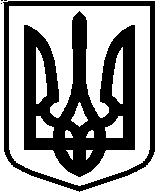 